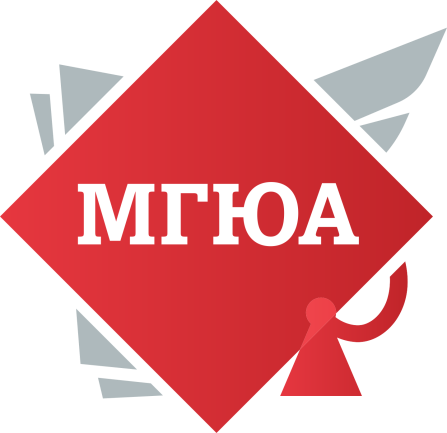 ИНФОРМАЦИОННОЕ ПИСЬМО
Уважаемые коллеги!Кафедра предпринимательского и корпоративного права Московского государственного юридического университета имени О.Е. Кутафина (МГЮА) приглашает Вас принять участие в BoF-сессии «Обеспечение учебной литературой процесса подготовки бизнес-юристов в условиях трансформации российского высшего образования», которая состоится 23 января 2024 г. в 14.00 по адресу: г. Москва, ул. Садовая-Кудринская, д. 9, корп. 3, этаж 6, зал Диссертационного совета. Мероприятие пройдёт в гибридном формате. Заинтересованным лицам будет направлена ссылка для подключения.К участию в BoF-сессии приглашаются преподаватели ВУЗов, представители издательств, а также обучающиеся.Для обсуждения предлагается следующий круг вопросов:- подготовка учебной литературы по предпринимательскому и коммерческому (торговому) праву для отдельных уровней высшего образования;- соотношение теории и практики в учебной литературе для бизнес-юристов; - доступность учебной литературы в цифровом образовательном пространстве;- перспективная модель инновационной учебной литературы.В рамках мероприятия пройдет презентация учебных изданий кафедры: - Предпринимательское право: практикум / отв. ред. Т.А. Андронова, Е.В. Олейник. М.: Проспект, 2023;- Коммерческое (торговое) право: учебник / Л.В. Андреева. М.: КНОРУС, 2024;- Субъекты предпринимательской деятельности: учебник / отв. ред. Е.В. Трофимова. М.: Проспект, 2024.Просьба сообщить о Вашем участии в BoF-сессии до 20 января 2024 г., направив заявку согласно прилагаемой форме в адрес организаторов: levole@mail.ru Олейник Елена Викторовна, trafica@yandex.ru Трофимова Елена Валерьевна.Будем рады видеть Вас на нашем мероприятии!С уважением,д.ю.н., профессор, профессор кафедры предпринимательского и корпоративного праваУниверситета имени О.Е. Кутафина (МГЮА)           Л.В. Андреева,к.ю.н., доцент, доцент кафедры предпринимательского и корпоративного праваУниверситета имени О.Е. Кутафина (МГЮА)           Е.В. Олейник,           к.ю.н., доцент кафедры предпринимательского и корпоративного праваУниверситета имени О.Е. Кутафина (МГЮА)           Е.В. ТрофимоваBOF-СЕССИЯ «ОБЕСПЕЧЕНИЕ УЧЕБНОЙ ЛИТЕРАТУРОЙ ПРОЦЕССА ПОДГОТОВКИ БИЗНЕС-ЮРИСТОВ В УСЛОВИЯХ ТРАНСФОРМАЦИИ РОССИЙСКОГО ВЫСШЕГО ОБРАЗОВАНИЯ»Фамилия, имя, отчество (при наличии) (полностью)________________________________________________________________________________Статус участника (отметить):- докладчик ________- участник дискуссии________Формат участия (очное/дистанционное)______________________________________________Место работы и должность________________________________________________________________________________________________________________________________________________________________Ученая степень, ученое звание________________________________________________________________________________Тема доклада (для докладчиков)________________________________________________________________________________________________________________________________________________________________Контактные данные (почта, телефон)________________________________________________________________________________